Об утверждении Порядка формирования, ведения и утверждения ведомственных перечней муниципальных услуг (работ), оказываемых (выполняемых) муниципальными учреждениями и внесении отдельных изменений в постановление от 03.12.2010 №2048В соответствии с пунктом 3.1 статьи 69.2 Бюджетного кодекса Российской Федерации, Постановлением Правительства Российской Федерации от 26.02.2014 №151 «О формировании и ведении базовых (отраслевых) перечней государственных и муниципальных услуг и работ, формировании, ведении и утверждении ведомственных перечней государственных услуг и работ, оказываемых и выполняемых федеральными государственными учреждениями, и об общих требованиях к формированию, ведению и утверждению ведомственных перечней государственных (муниципальных) услуг и работ, оказываемых и выполняемых государственными учреждениями субъектов Российской Федерации (муниципальными учреждениями)», статьями 30, 35  Устава города Канска, ПОСТАНОВЛЯЮ:1.	Утвердить Порядок формирования, ведения и утверждения ведомственных перечней муниципальных услуг (работ), оказываемых (выполняемых) муниципальными учреждениями, согласно приложению к настоящему постановлению.2.	Органамместного самоуправления города Канска, осуществляющим функции и полномочия учредителя муниципальных бюджетных или автономных учреждений, а также главным распорядителям бюджетных средств, в ведении которых находятся муниципальные казенные учреждения, в срок до 1 сентября 2015 года привести ведомственные перечни муниципальных услуг (работ), оказываемых (выполняемых) муниципальными учреждениями в качестве основных видов деятельности, в соответствие с требованиями настоящего постановления.3.	Установить, что положения настоящего постановления применяются начиная с формирования муниципальных заданий на оказание муниципальных услуг (выполнение работ) на 2016 год и плановый период 2017 - 2018 годов.4.	Внести в постановление администрации города Канска от 03.12.2010 №2048«О порядке формирования муниципального задания в отношении муниципальных бюджетных, автономных и казенных учреждений,финансовом обеспечении выполнения муниципального задания» следующие изменения:-пункты 2,3 признать утратившими силу;-в Приложении №1 к постановлению администрации города Канска от 03.12.2010 №2048:-абзац второй пункта 4 признать утратившим силу;-абзац первый пункта 5 изложить в следующей редакции:«5. В случае внесения изменений в ведомственные перечни муниципальных услуг (работ), оказываемых (выполняемых) муниципальными учреждениями, и (или) изменений размера бюджетных ассигнований, предусмотренных решением о бюджете города Канска на очередной финансовый год и плановый период для финансового обеспечения выполнения муниципального задания, влекущих за собой изменение муниципального задания, главным распорядителем средств бюджета, в ведении которого находятся муниципальные казенные учреждения, либо органом, осуществляющим функции и полномочия учредителя бюджетного или автономного учреждения, в срок не более 10 рабочих дней после вступления в силу данных изменений вносятся изменения в муниципальное задание.»;- пункт 13 изложить в следующей редакции:«13. Субсидия перечисляется в установленном порядке на счет муниципального бюджетного учреждения, открытый в органах Федерального казначейства по Красноярскому краю.Субсидия перечисляется в установленном порядке на счет муниципального автономного учреждения, открытый в органах Федерального казначейства по Красноярскому краюи (или) в кредитных организациях.».5.	Ведущему специалисту отдела культуры администрации г. Канска  Д.С.Чечекиной опубликовать настоящее постановление в газете «Официальный Канск», разместить на официальном сайте муниципального образования город Канск в сети Интернет.6.	Контроль за исполнением настоящего постановления возложить на заместителя главы города по экономике и финансам Н.В. Кадач.7.	Постановление вступает в силу со дня официального опубликования.Исполняющий обязанности Главы города Канска           С.Д. Джаман
Приложение к постановлениюадминистрации г. Канскаот 22.06. 2015  № 937ПОРЯДОКФОРМИРОВАНИЯ, ВЕДЕНИЯ И УТВЕРЖДЕНИЯ ВЕДОМСТВЕННЫХ ПЕРЕЧНЕЙМУНИЦИПАЛЬНЫХ УСЛУГ (РАБОТ), ОКАЗЫВАЕМЫХ (ВЫПОЛНЯЕМЫХ)МУНИЦИПАЛЬНЫМИУЧРЕЖДЕНИЯМИ1. Порядок формирования, ведения и утверждения ведомственных перечней муниципальных услуг (работ), оказываемых (выполняемых) муниципальными учреждениями (далее - Порядок), устанавливает общие требования к формированию, ведению и утверждению ведомственных перечней муниципальных услуг (работ) в целях составления муниципальных заданий на оказание муниципальных услуг (выполнение работ)муниципальными учреждениями (далее - ведомственные перечни муниципальных услуг (работ)).2. Ведомственные перечни муниципальных услуг (работ) формируются и ведутся в соответствии с базовыми (отраслевыми) перечнями государственных и муниципальных услуг и работ, утвержденными федеральными органами исполнительной власти, осуществляющими функции по выработке государственной политики и нормативно-правовому регулированию в установленных сферах деятельности.3. Ведомственные перечни муниципальных услуг (работ) формируются, ведутся и утверждаются органами, осуществляющими функции и полномочия учредителя муниципальных бюджетных или автономных учреждений, а также главными распорядителями средств городского бюджета, в ведении которых находятся муниципальные казенные учреждения (далее - органы, осуществляющие функции и полномочия учредителя).Изменение ведомственного перечня муниципальных услуг (работ) осуществляется посредством его утверждения органом, осуществляющим функции и полномочия учредителя, в новой редакции.4. В ведомственные перечни муниципальных услуг (работ) включается в отношении каждой муниципальной услуги (работы) следующая информация:1) наименование муниципальной услуги (работы) с указанием кодов Общероссийского классификатора видов экономической деятельности, которым соответствует муниципальная услуга (работа);2) наименование органа, осуществляющего функции и полномочия учредителя;3) код органа, осуществляющего функции и полномочия учредителя, в соответствии с реестром участников бюджетного процесса, а также отдельных юридических лиц, не являющихся участниками бюджетного процесса, формирование и ведение которого осуществляется в порядке, устанавливаемом Министерством финансов Российской Федерации(далее - реестр участников бюджетного процесса);4) наименование муниципального учреждения и его код в соответствии с реестром участников бюджетного процесса;5) содержание муниципальной услуги (работы);6) условия (формы) оказания муниципальной услуги (выполнения работы);7) вид деятельности муниципального учреждения;8) категории потребителей муниципальной услуги (работы);9) наименования показателей, характеризующих качество и (или) объем муниципальной услуги (работы), с указанием единицы измерения данных показателей;10) указание на бесплатность или платность муниципальной услуги (работы);11) реквизиты нормативных правовых актов, являющихся основанием для включения муниципальной услуги (работы) в ведомственный перечень муниципальных услуг (работ) или внесения изменений в ведомственный перечень муниципальных услуг (работ), а также электронные копии таких нормативных правовых актов.5. Информация, сформированная по каждой муниципальной услуге (работе) в соответствии с пунктом 4 Порядка, образует реестровую запись.Каждой реестровой записи присваивается уникальный номер.6. Порядок формирования информации и документов для включения в реестровую запись, формирования (изменения) реестровой записи и структура уникального номера реестровой записи должны соответствовать правилам, устанавливаемым Министерством финансов Российской Федерации.7. Реестровые записи подписываются усиленной квалифицированной электронной подписью лица, уполномоченного в установленном порядке действовать от имени органа, осуществляющего функции и полномочия учредителя.8. Ведомственные перечни муниципальных услуг (работ) формируются и ведутся в информационной системе, доступ к которой осуществляется через единый портал бюджетной системы Российской Федерации (www.budget.gov.ru) в информационно-телекоммуникационной сети Интернет.Ведомственные перечни муниципальных услуг (работ) также размещаются на официальном сайте в информационно-телекоммуникационной сети Интернет по размещению информации о государственных и муниципальных учреждениях (www.bus.gov.ru) в порядке,  установленном Министерством финансов Российской Федерации.Начальник МКУ «ФУ г. Канска»   Н.А. Тихомирова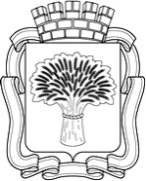 Российская ФедерацияАдминистрация города Канска
Красноярского краяПОСТАНОВЛЕНИЕРоссийская ФедерацияАдминистрация города Канска
Красноярского краяПОСТАНОВЛЕНИЕРоссийская ФедерацияАдминистрация города Канска
Красноярского краяПОСТАНОВЛЕНИЕРоссийская ФедерацияАдминистрация города Канска
Красноярского краяПОСТАНОВЛЕНИЕ22.06.2015№937